Информ-досье «Он жил, чтобы летать», 
к 90-летию со дна рождения Ю.А. Гагарина Эра освоения космического пространства началась с полёта Юрия Гагарина 12 апреля 1961 года. 9 марта мы будем отмечать 90-летний юбилей со дня рождения первого космонавта Вселенной.                 6 марта 2024 года, в рамках клуба «Точка опоры», студенты Кинельского государственного техникума приняли участие в городском мероприятии, посвящённом 90-летию со дня рождения лётчика-космонавта СССР, Героя Советского Союза Юрия Алексеевича Гагарина.        Для начала ребята  отправились в исторический экскурс: от русского учёного К. Циолковского, который доказал способность ракеты совершать космический полёт, и до главного конструктора космического корабля С. Королёва.
        Рассказывая о наиболее ярких моментах, эпизодах жизни Гагарина, знакомя обучающихся с историей полёта в космос, старались представить Ю. Гагарина как человека, гражданина, патриота. Просмотр документального видеофильма «Первый в космосе» позволил увидеть этап подготовки к взлёту, старт корабля «Восток-1» и услышать знаменитое гагаринское «Поехали…!»
         Учебный тренировочный полёт 27 марта 1968 года закончился для Ю. Гагарина и лётчика-испытателя В. Серёгина трагически. Фильм-расследование «Последний полёт. Нераскрытая тайна» рассказывает о версиях причин трагической аварии, но ни одна из них не была официально подтверждена. Но неопровержимым фактом является то, что Юрий Гагарин совершил настоящий подвиг и является человеком №1 в космосе.
          Участвуя в интеллектуальном марафоне «Меж планет и галактик», ребята решали кроссворд, отвечали на вопросы викторины, продемонстрировав знания о космосе, ракетостроении, по основным понятиям и категориям из области астрономии.          Юрий Алексеевич — человек-легенда, человек-космос. Его имя навечно связано с космической эпохой, эрой освоения звёздного пространства. Студенты техникума подготовили стихи о первом космонавте и рассказали о его жизни. 
         Значение жизни и деятельности Юрия Алексеевича Гагарина в истории нашей страны и всего мира велико. Сегодня мы, как никогда, нуждаемся в уважении и сохранении своих исторических традиций и светлых идеалов, поэтому подвиг Юрия Алексеевича, его отношение к Родине, к друзьям, семье, его добрые дела служат для нас примером для подражания.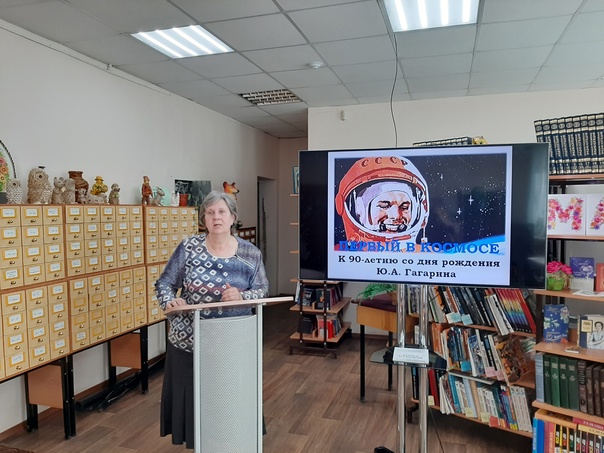 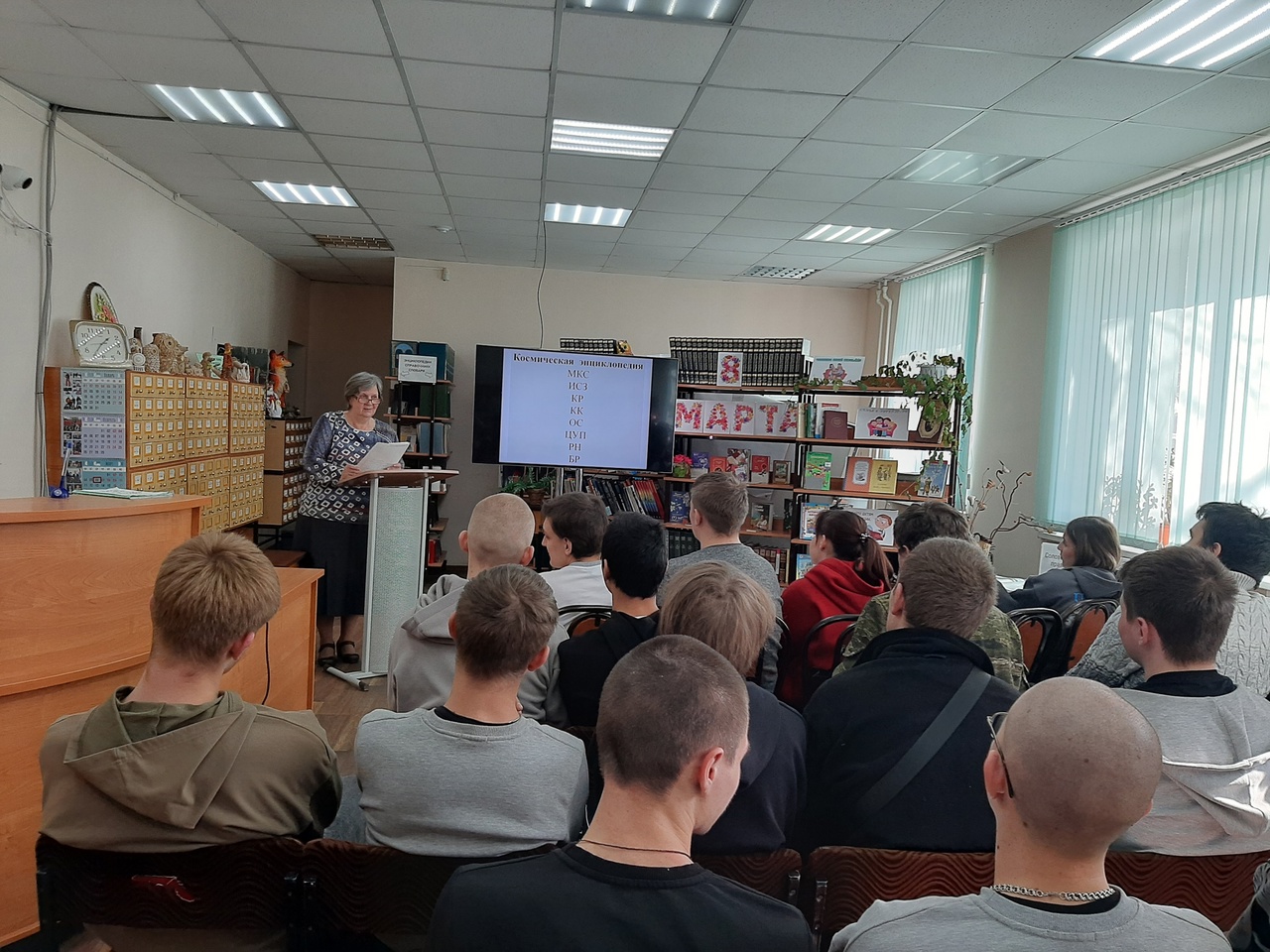 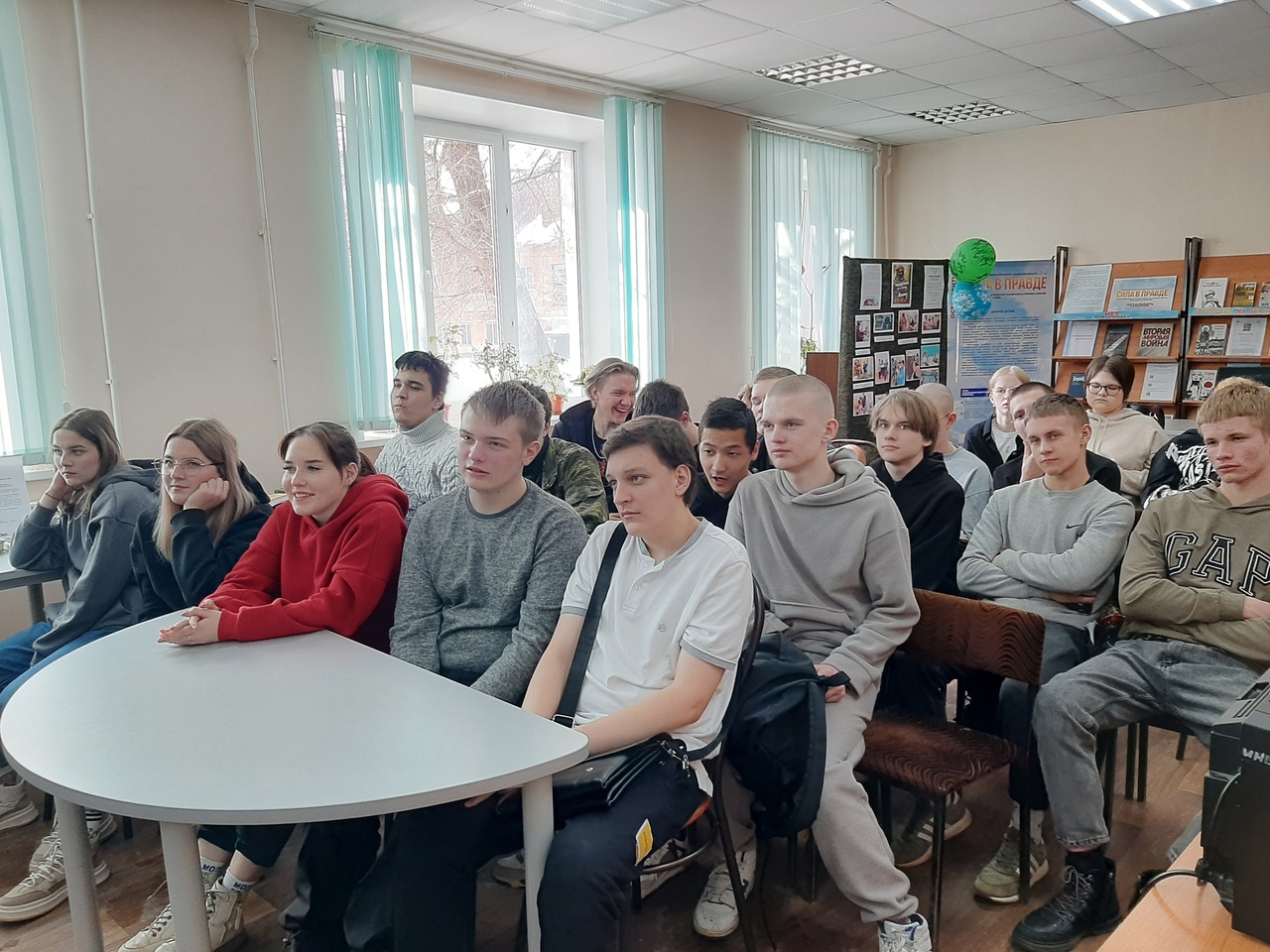 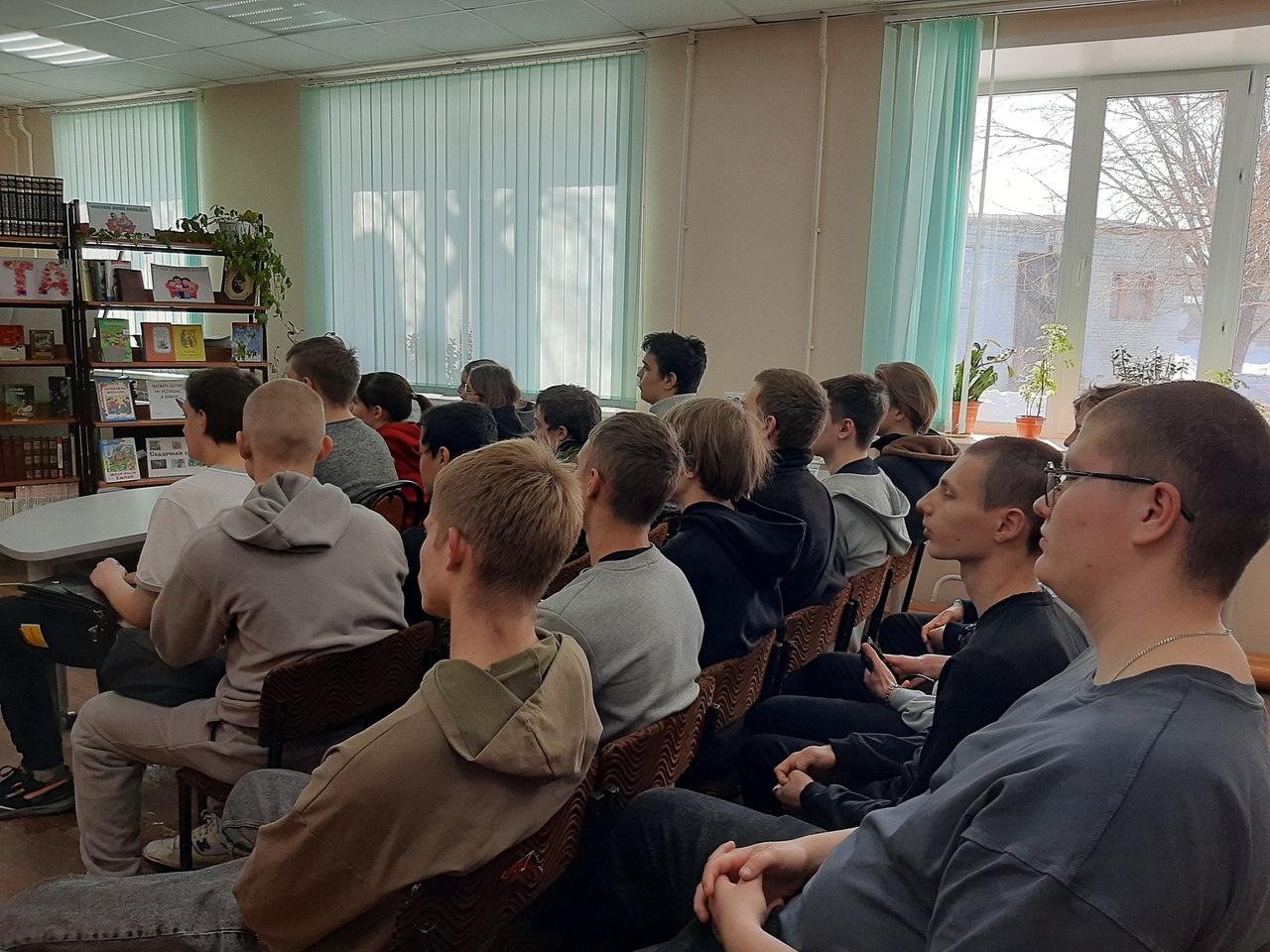 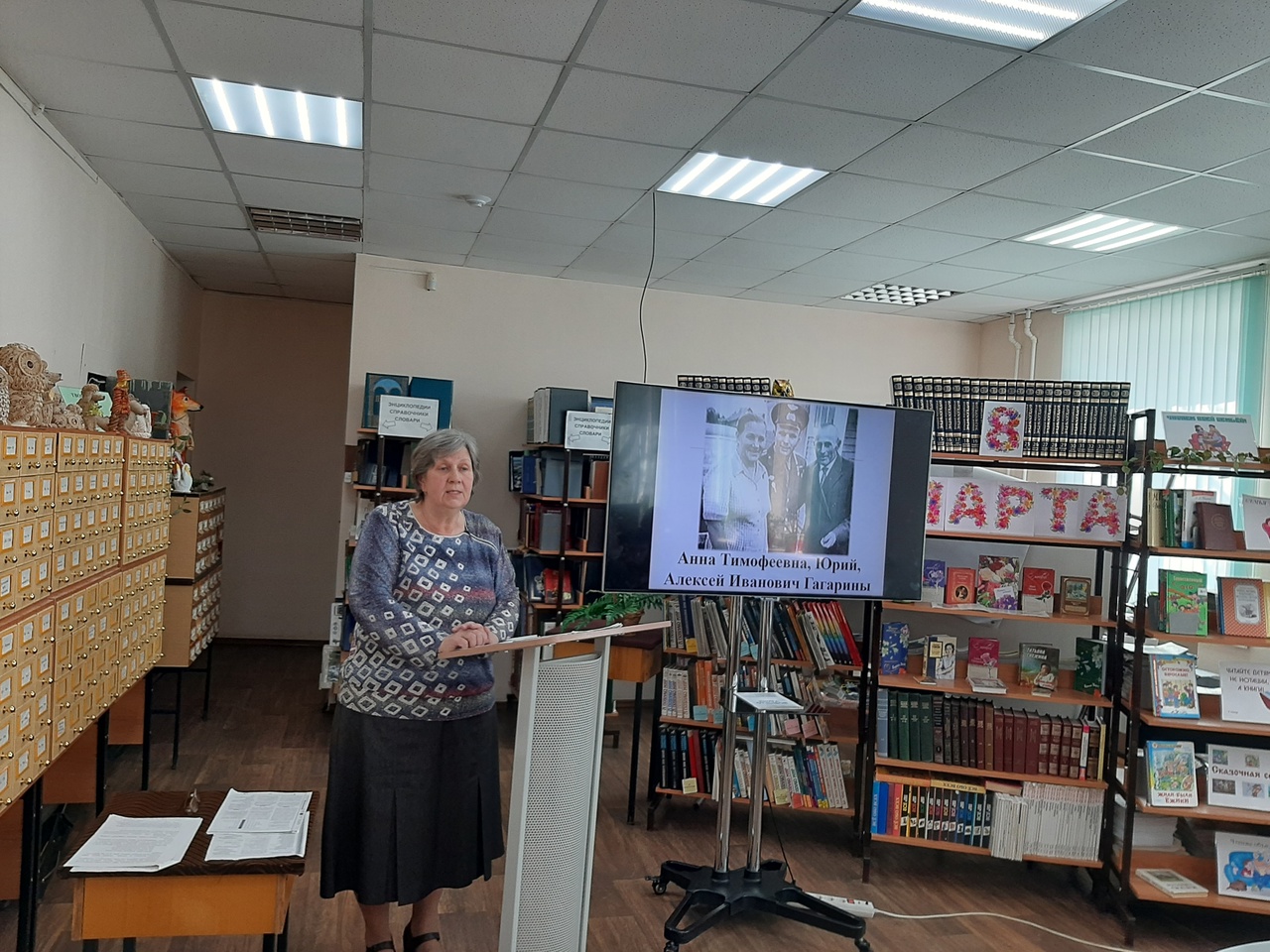 